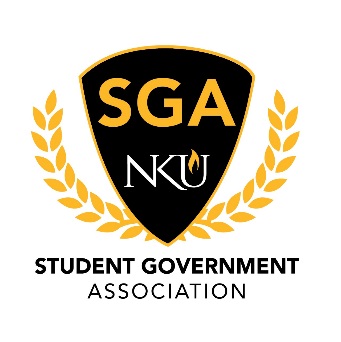 MinutesOctober 1st, 2018Call to OrderThe weekly meeting of the Student Government Association at Northern Kentucky University was called to order by Vice President Matt Frey at 3:31 pm in the Governance Room.Roll CallChief of Staff Jake Anderson conducted a roll call.Senators Present: Akinrele, Amazendes, Barnes, Brown, Cahal, Craig, Delamar, Dicthl, Duru, Flowers, Gagne (Chair), Gifford, Gilliam, Henderson, Holmes, Juarez, Kuderer, Lopez (Chair), McClellan, Miller (Chair), Millward, Ramirez, Sparks, Vesgas, Weedn, Weimer, ZeinSenators Excused: AsinugoSenators Absent: NoneJustices Present: Cullen, Roy (Chief)Justices Excused: SanfordJustices Absent: NoneExecutive Board Present: Mitchell, White, Nelson, Frey, AndersonExecutive Board Excused: EdelenExecutive Board Absent: NonePledge of AllegianceReading of MinutesChief Justice Roy entertains a motion to suspend the rules for making changes in the minutes, sub moved by Senator Barnes and seconded by Senator McClellanMotion passes with a 25-0-2 vote.Vice President Frey entertains a motion to approve the minutes as electronically distributed, sub moved by Chair Gagne and seconded by Senator HendersonMinutes are approved with a 26-0-1 vote.Open SessionWorking MeetingExecutive Board ReportsSecretary of Public Relations, Katie MitchellBig Pink Volleyball is on October 10th.Secretary of Student Involvement, Jordan WhitePresentation on the SGA Roundtable eventSecretary of Administration, Mick NelsonNo reportVice President, Matt FreyDebate is officially sold out on EventBrite.Committee ReportsStudent Rights, Janiah MillerSuggestions for dialogue for town hall.Center for Inclusiveness is starting a University Improvements, Paula Marie GagneChair Gagne motions to move her report after the liaison reports, seconded by Senator Craig.Academic Affairs, Jarett LopezVictor Talks will be coming soon, make sure to promote them.Ex Officio ReportsChief of Staff, Jake AndersonGreat job on task sheets!Chief Justice, Travis RoyNo reportAdvisor ReportsSarah AikmanHighly encourage to attend a session for the presidential planning committee.Arnie SlaughterStudents who stop by office and talk about what they are working on will have their names entered for a chance to win free lunch.Liaison ReportsThe Northerner, Ryan CliftonNo reportACR, Jacob RayburnCommonwealth will be closing next semester.Committee Reports Cont.University Improvements, Paula Marie GagnePresentation on Safety Walk after meeting.Unfinished BusinessNew BusinessAnnouncementsSenator Craig – Go to Airbands at 7Senator Cahal – Charitable donations for Dance GoldSarah Aikman – Get tickets for Karamo Brown, there are only 40 leftAdjournmentVice President Frey entertains a motion to adjourn meeting, sub moved by Chair Lopez and seconded by Senator Brown.Meeting is adjourned at 4:49 pm.